
Dzień dobry! Dziś poproszę Was o rozwiązanie kulinarnej krzyżówki.
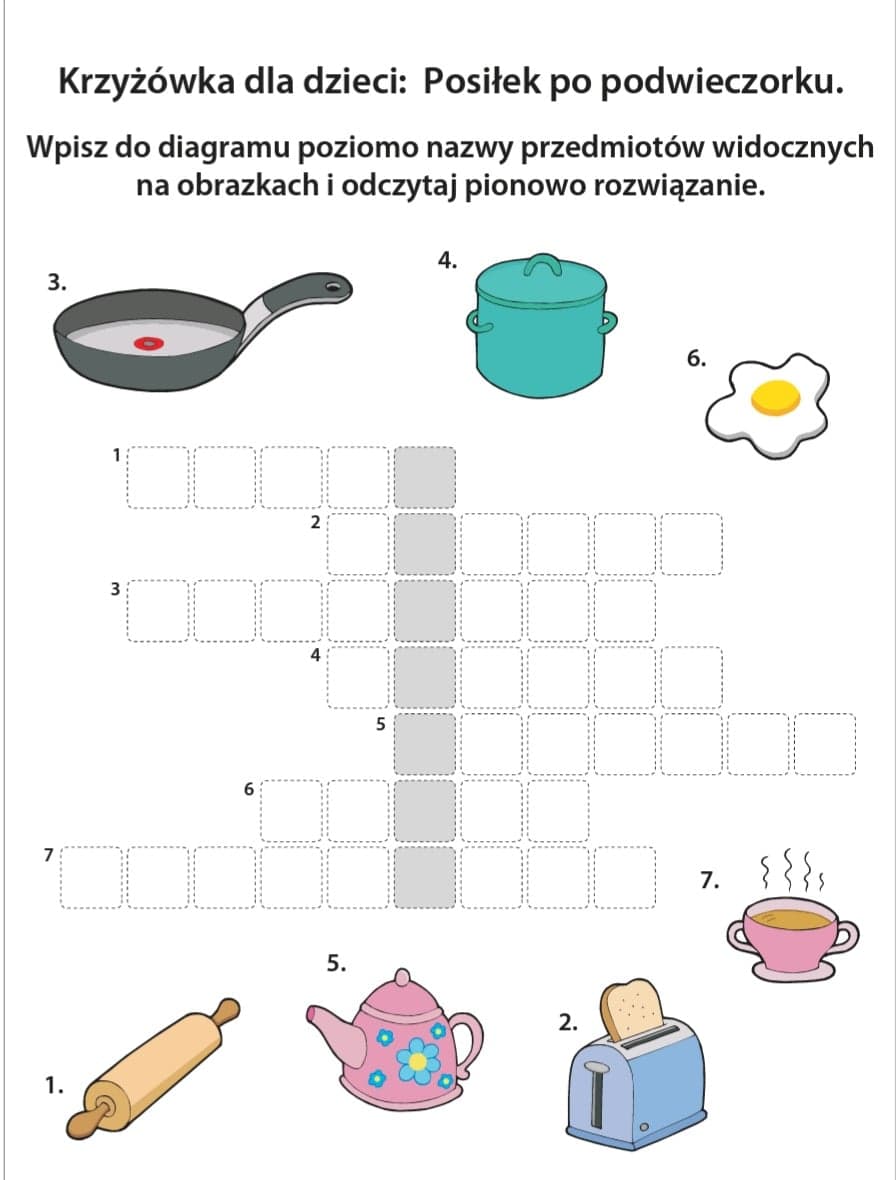 
Dla Mateuszka - pisanie po śladzie kropkowym.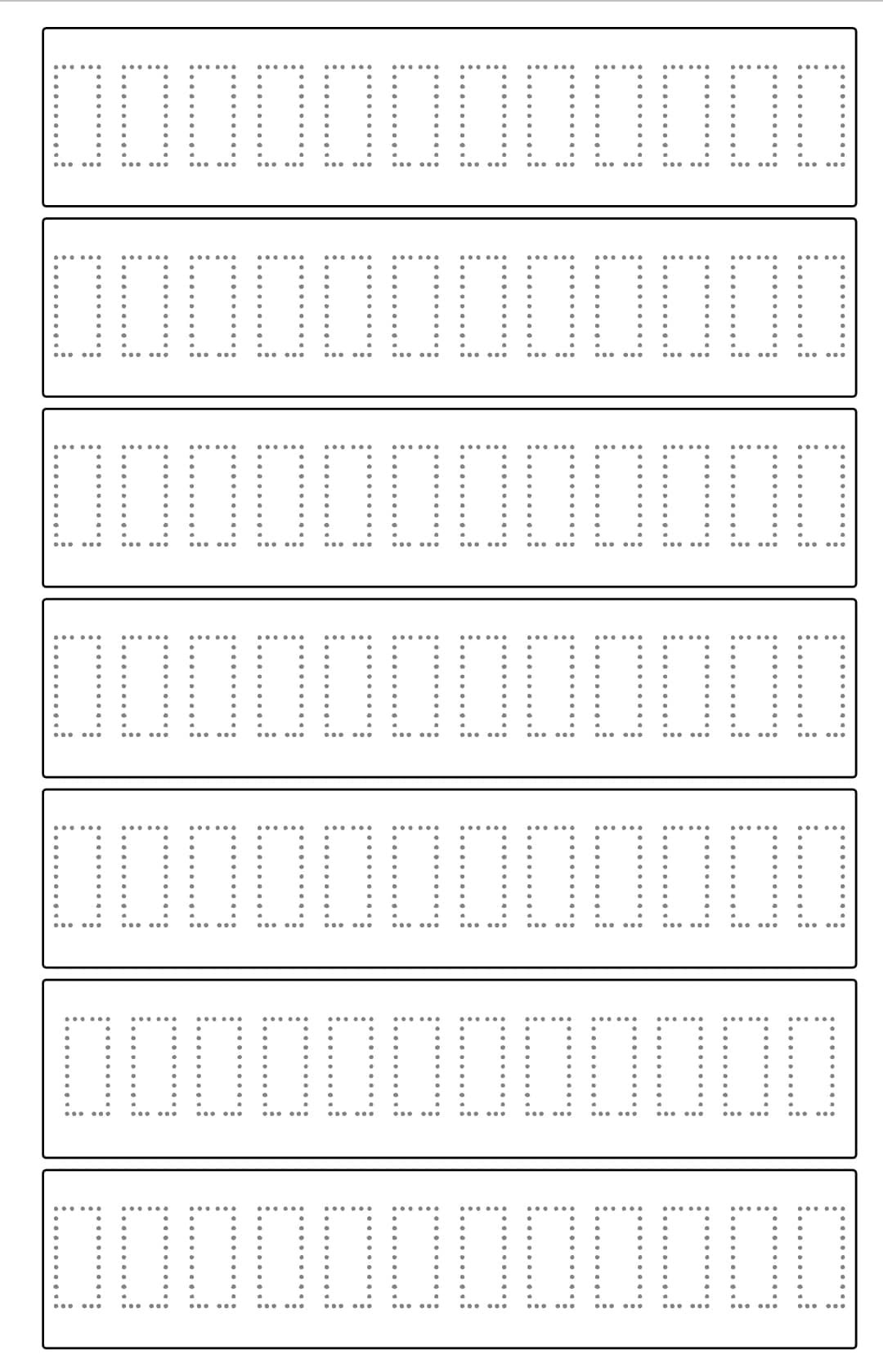 